Kindergarten Choice Board-June 1Remember having your child read or reading to them is very beneficial!!!Rainbow WritingWrite a list of your No-Excuse words, but this time use a different color for each letter in the word!What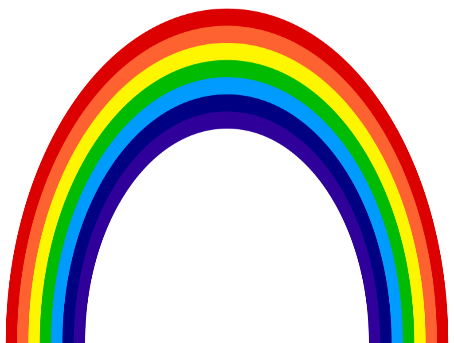 TheFive SensesChoose a food. Write a sentence for each; What does it taste like? What does it feel like? What does it smell like? What does it look like? When you bite it what does it sound like?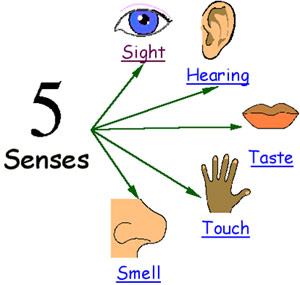 Nature Pattern TimeUse a stick and draw a pattern in the dirt that has a core with 3 shapes...repeat the core 3 times. Use 3 different items(sticks, rocks, leaves) and make a pattern on the ground using these items.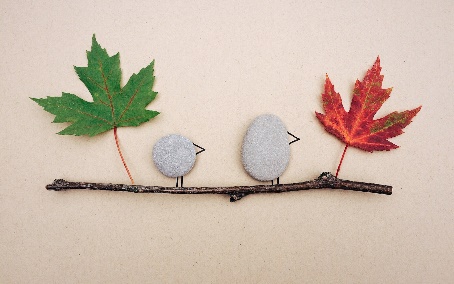 Part/Part Whole Let’s use the whole of 11 this week. Make up 2 stories about being at a restaurant, 1 story about being on a farm and then you choose your own setting for another story. If you have sidewalk chalk use it to draw your part/part/whole mat and use things you can find outside for your manips!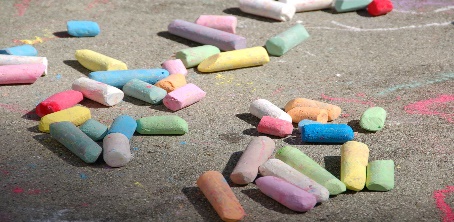 Rhyming TimeGather a set of7 or 8 tokens(any small items). The first player says a work and the partner has to say a word that rhymes with that word. Continue rhyming until a player can’t think of a word to rhyme. The person that rhymed last gets a token. Start again with a new word and play until all tokens are gone. Player with most tokens is the winner!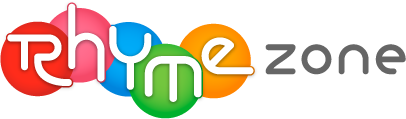 